ПРОЕКТСОБРАНИЕ  ДЕПУТАТОВ  ВЕСЬЕГОНСКОГО  РАЙОНАТВЕРСКОЙ  ОБЛАСТИРЕШЕНИЕ                                                           г. ВесьегонскВ соответствии с Федеральным законом от 21.12.2001 № 178-ФЗ «О приватизации государственного и муниципального имущества»Собрание депутатов Весьегонского района решило:1. Внести в  Прогнозный план (программу) приватизации муниципального имущества Весьегонского района на 2012 год, утвержденный решением Собрания депутатов Весьегонского района от 30.11.2011 № 305, следующие изменения:         - раздел 2 «Перечень муниципального имущества, приватизация которого планируется в 2012 году, и система программных мероприятий» изложить в новой редакции:«2. Перечень муниципального имущества,приватизация которого планируется в 2012 году,и система программных мероприятий2. Решение Собрания депутатов Весьегонского района от 26.10.2012 № 374 признать утратившим силу.3. Опубликовать настоящее решение в газете «Весьегонская жизнь» и разместить на официальном сайте МО «Весьегонский район» в сети Интернет.4. Настоящее решение вступает в силу со дня его официального опубликования.                         Глава района                                                  А.В.ПашуковИСПОЛНИТЕЛЬ: Круглова М.Г.СОГЛАСОВАНО: Ермошин А.А.                                 Чистякова М.М.НАПРАВИТЬ:  КУИ – 3                             Райфо-1 О внесении изменений в решение  Собрания депутатов Весьегонского района от 30.11.2011 № 305№ п/пНаименование и местонахождение объектаБалансовая стоимость(тыс.руб)Способ приватизацииПредполагаемая цена продажи тыс.руб.(без НДС)Предполагаемая цена продажи тыс.руб.(без НДС)Предполагаемый срок реализации№ п/пНаименование и местонахождение объектаБалансовая стоимость(тыс.руб)Способ приватизацииВсегоВ том числеВ том числеПредполагаемый срок реализации№ п/пНаименование и местонахождение объектаБалансовая стоимость(тыс.руб)Способ приватизацииВсегоимущество земельный участокПредполагаемый срок реализации1Высвобождающееся движимое имущество и транспортные средства муниципальных учреждений предприятий и муниципальной казны по заявлениям руководителей.-Открытый аукцион2020-4 кв.2Нежилое здание бывшей Чурилковской школы, Романовское с/п дер.Чурилково, д.61286,7Открытый аукцион4001502504 кв3Здание ангара, г.Весьегонск, пр-д. Свободный, д.6-а-Открытый аукцион6180490012804 кв4Нежилое помещение № 3 в нежилом здании, г.Весьегонск, ул.Карла Маркса, д.37в313Открытый аукцион400400-4 кв.ИТОГО:700054701530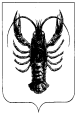 